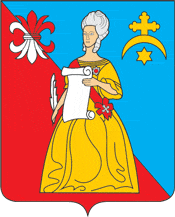 АДМИНИСТРАЦИЯгородского поселения «Город Кремёнки»Жуковского района Калужской областиПОСТАНОВЛЕНИЕ_____07.06.2017_________                                                                                 № ___80-П______г.КремёнкиОБ УТВЕРЖДЕНИИ  ПОРЯДКА УВЕДОМЛЕНИЯМУНИЦИПАЛЬНЫМИ СЛУЖАЩИМИАДМИНИСТРАЦИИ ГОРОДСКОГО ПОСЕЛЕНИЯ «ГОРОД КРЕМЁНКИ»ПРЕДСТАВИТЕЛЯ НАНИМАТЕЛЯ (РАБОТОДАТЕЛЯ) ОНАМЕРЕНИИ ВЫПОЛНЯТЬИНУЮ ОПЛАЧИВАЕМУЮ РАБОТУВ соответствии с частью 2 статьи 11 Федерального закона от 02 марта 2007г. № 25-ФЗ «О муниципальной службе в Российской Федерации», Федеральным законом от 25 декабря 2008г. № 273-ФЗ "О противодействии коррупции" Администрация городского поселения «Город Кремёнки»; ПОСТАНОВЛЯЕТ:1. Утвердить Порядок уведомления муниципальными служащими Администрации муниципального образования городского поселения «Город Кремёнки» представителя нанимателя (работодателя) о намерении выполнять иную оплачиваемую работу (прилагается).2.Ведущему эксперту службы кадров Администрации городского поселения «Город Кременки» ознакомить под роспись сотрудников Администрации с настоящим Постановлением.3. Контроль за исполнением настоящего Постановления возложить на службу кадров.4.Ведущему эксперту по обслуживанию ПВЭМ и локальной сети разместить настоящее Постановление на сайте Администрации в сети Интернет.5.Настоящее Постановление вступает в силу с момента подписания.Глава Администрациигородского поселения «Город Кремёнки»                                     Т.Д.КалинкинаПриложение к Постановлению Администрации городскогопоселения «Город Кремёнки»от__07.06. 2017 г. №_80-П_ПОРЯДОК УВЕДОМЛЕНИЯ МУНИЦИПАЛЬНЫМИ СЛУЖАЩИМИ АДМИНИСТРАЦИИ ГОРОДСКОГО ПОСЕЛЕНИЯ «ГОРОД КРЕМЁНКИ»ПРЕДСТАВИТЕЛЯ НАНИМАТЕЛЯ (РАБОТОДАТЕЛЯ) ОНАМЕРЕНИИ ВЫПОЛНЯТЬИНУЮ ОПЛАЧИВАЕМУЮ РАБОТУ1.Настоящий Порядок уведомления муниципальными служащими Администрации городского поселения «Город Кременки» (далее – муниципальные служащие), представителя нанимателя (работодателя) о намерении выполнять иную оплачиваемую работу (далее – Порядок) разработан в целях реализации законодательства о муниципальной службе и устанавливает процедуру уведомления представителя нанимателя (работодателя) муниципальными служащими о намерении выполнять иную оплачиваемую работу.2.Муниципальные служащие уведомляют представителя нанимателя (работодателя) о намерении выполнять иную оплачиваемую работу до начала выполнения данной работы.Иная оплачиваемая работа осуществляется муниципальным служащим в свободное от основной работы время.3.Уведомление представителя нанимателя (работодателя) о намерении выполнять иную оплачиваемую работу (далее – уведомление) должно содержать сведения о деятельности, которую собирается осуществлять муниципальный служащий, месте работы, должности, должностных обязанностях, предполагаемых датах выполнения соответствующей работы.В настоящем Порядке под иной оплачиваемой работой понимается любая работа (в том числе научная, творческая, преподавательская) муниципального служащего на условиях трудового договора в коммерческих либо некоммерческих организациях на возмездной основе.4.Уведомление муниципальным служащим рекомендуется составлять по форме согласно приложению № 1 к настоящему Порядку.5.Выполнение муниципальным служащим иной оплачиваемой работы не допускается в отсутствие решения комиссии по соблюдению требований к служебному поведению муниципальных служащих и урегулированию конфликта интересов в Администрации городского поселения «Город Кременки» (далее – комиссия по урегулированию конфликта интересов), принимаемого на основании поступившего письменного уведомления.6.Каждый случай предполагаемых изменений (дополнений) вида деятельности, характера, места или условий работы, выполняемой муниципальным служащим, требует отдельного уведомления и рассмотрения.7.Уведомление муниципального служащего о намерении выполнять иную оплачиваемую работу является служебной информацией ограниченного распространения.8.Муниципальные служащие направляют уведомления для регистрации. Регистрация уведомлений осуществляется должностным лицом, ответственным за кадровую работу, в день их поступления в Журнале регистрации уведомлений муниципальными служащими представителя нанимателя (работодателя) о намерении выполнять иную оплачиваемую работу, составленном по форме согласно приложению № 2 к настоящему Порядку.9.Зарегистрированное в установленном порядке уведомление направляется представителю нанимателя (работодателю) для рассмотрения.10.После рассмотрения представителем нанимателя (работодателем) уведомление в течение трех рабочих дней направляется в комиссию по урегулированию конфликта интересов.11.После рассмотрения представителем нанимателя (работодателем) и комиссией по урегулированию конфликта интересов уведомление приобщается к материалам личного дела муниципального служащего.Приложение № 1к Порядкууведомления муниципальными служащими Администрации городскогопоселения «Город Кремёнки»представителя нанимателя (работодателя)о намерении выполнять иную оплачиваемую работуПредставителя нанимателя (работодателю)Главе Администрации ГП «Город Кременки»Калинкиной Татьяне Дмитриевнеот_______________________________________                                                                                      (Ф.И.О. муниципального служащего)                                                                                                   ________________________________________                                                                                          (должность муниципальной службы)УВЕДОМЛЕНИЕ	В соответствии с пунктом 2 статьи 11 Федерального закона от 02.03.2007 года № 25-ФЗ «О муниципальной службе в Российской Федерации» уведомляю Вас о том, что намерен(а) выполнять иную оплачиваемую работу в качестве_________________________________________________________________________________________________________________________________________________________________________________________________________________________________________________________________________________________________________________________________________________________________________________________________(указывается предмет оплачиваемой работы, наименование организации, Ф.И.О. руководителя, предполагаемые сроки работы)	При выполнении указанной работы обязуюсь соблюдать требования, предусмотренные Федеральным законом от 02.03.2007 года № 25-ФЗ «О муниципальной службе в Российской Федерации», а также правила внутреннего трудового распорядка Администрации городского поселения «Город Кременки».   «_____»______________20    г.                                        ______________________________                                                                                                                             (подпись)Уведомление зарегистрировано«______»_______________20    г.                  ________________________________________                                                                                    (подпись, Ф.И.О. работника кадровой службы)